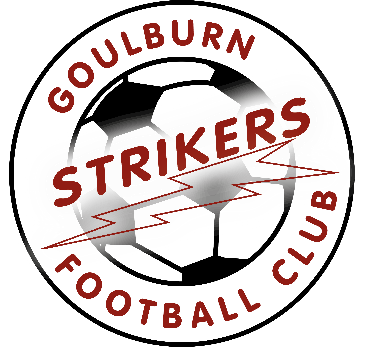 Goulburn Strikers Football Club Annual Report 20232023 Has been an exciting season for the Goulburn Strikers as we continued to embark on our growth and opportunity for junior players. We have expanded from what was just a single mens team in 2021 to include an under 6’s team in 2022 and now 5 teams in 2023 with 2 x under 6’s, an under 7’s a Youth Reserves team and the All Age Men. All players, coaches and supporters have had a very enjoyable season with the junior under 6’s and 7’s as well as the Youth Reserves all being kitted out in the same playing strips and off field equipment as the senior mens team bringing a real family club spirit and loyalty.All Junior teams have been extremely competitive and have won many more games than they’ve lost, despite not officially keeping score, all the kids have been happy to keep track themselves to know whether they have won or lost. We have given out Player Of The Match Awards each week to all 3 junior teams and they have been really excited with this. Coaches of the Junior teams include Adam Mills, Ben Hartin and Kate Wildman. Our Youth Reserves team has been a great success, so far being undefeated in the league and will compete for the Association Cup this upcoming Sunday 13th August. The team has also been vital with players backing up for the All Age Mens team each week helping not only with numbers but also in gaining crucial senior game time to assist in their own development. Our Youth Reserves team is coached by John Edwards and Managed by Greg Tyler. The All Age Mens team has had a much tougher season with being short on numbers as well as being plagued by injury to key players within the squad with some having only managed a handful of games this season. Nevertheless, the team is still fighting for a spot in the finals and if we can get a fully fit team on the park, we can beat anyone on our day. Coming off back to back premierships the team will be keen to push our into the finals and have a shot at 3 in a row. None of this would be possible without the continued sponsorship and genuine partnership of the Goulburn Workers. The monetary side of the sponsorship is highly valued and put to good use. We also greatly appreciate the support and homeliness of the club when we visit each Saturday afternoon for meals and drinks while pondering the matches of the day. Our now 13 year relationship with Goulburn Workers has been a great partnership and we look forward to continuing our loyalty moving forward. We trust the Club and its board have noticed our patronage again in 2023 and hope they also see this as a great long term partnership that may continue well into the future. 